Inleiding AVG
Vanaf 25 mei 2018 is de Algemene Verordening Gegevensbescherming (AVG) van toepassing. 
Cybercriminaliteit neemt toe, zoals identiteitsfraude. Was er enkele jaren geleden nog sprake van enkele tientallen gestolen identiteitskaarten, nu zijn dat er al zo’n 2.700 per jaar in Nederland. En dat aantal loopt op, terwijl gedupeerden hier heel veel ellende van ondervinden.Europa heeft daarom besloten dat in alle Europese landen dezelfde wet op persoonsgegevens moet gelden. Deze wordt de General Data Protection Rule (GDPR) genoemd. In Nederland heet dit AVG. Ten opzichte van de oude Wet Bescherming Persoonsgegevens vallen met de AVG veel activiteiten veel sneller onder de privacywetgeving. Dit heeft gevolgen voor onder meer gilden die gegevens hebben van hun leden. De AVG is een ‘inspanningswet’, dat wil zeggen dat je stappen moet hebben ondernomen om datalekken te voorkomen. 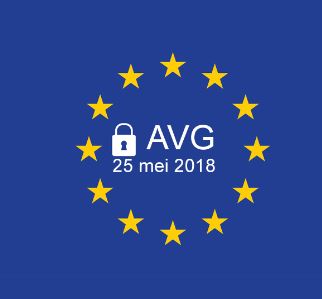 25 mei
Vanaf 25 mei 2018 kan er een boete worden opgelegd wanneer een vereniging of bedrijf een (ernstig) datalek heeft en het blijkt dat er onvoldoende is gedaan om dit datalek te voorkomen. 

Europese wet
De AVG geldt in alle Europese landen. Echter, diverse organisaties gebruiken servers buiten Europa (bijvoorbeeld in Amerika). Daar gelden andere regels. Wie data opslaat buiten Europa moet daarom eerst goed nagaan of de data daar wel volgens de Europese regels kan worden opgeslagen. Dit kan ook van toepassing zijn als je data verzendt via bijvoorbeeld Dropbox of WeTransfer. 




Alle Verenigingen dus ook gilden
Alle verenigingen dus ook de gilden maar ook de Kringen zelf moeten voldoen aan de AVG. De Noordbrabantse Federatie van Schuttersgilden heeft al veel voorwerk gedaan. 
Maar de puntjes op de i zetten, dat moeten de gilden zelf doen. Veel werk zal wellicht in de praktijk al zijn gedaan. Met bijgaand stappenplan kun je kijken in hoeverre jouw gilde al aan de AVG voldoet en wat er nog gedaan moet worden. Die inspanning is aan het gilde. 

Stappenplan
De Noordbrabantse Federatie van Schuttersgilden heeft een stappenplan ontwikkeld. Wie dit stappenplan doorloopt en alle nodige acties uitvoert en maatregelen neemt, zal voldoen aan de AVG. 

Het stappenplan bestaat uit de volgende stappen:
Stap 1: Inventariseren van alle persoonsgegevens
Stap 2: Beschrijven waar deze gegevens worden bewaard
Stap 3: Beschrijven van het doel van de informatie
Stap 4: Instellen van een Privacy policy
Stap 5: Afstemmen van een Verwerkersovereenkomst
Stap 6: Nemen van (ICT) beveiligingsmaatregelen
Stap 7: Beschrijven wie toegang heeft en geheimhouding vastleggen
Stap 8: Vaststellen en instellen van de legitieme bewaartermijn
Stap 9: Direct marketing
Stap 10: Controle en evaluatie 

Er zijn documenten ontwikkeld die als leidraad voor het gilde kunnen worden gebruikt. Veelal hoeft alleen de naam van het gilde te worden ingevuld. 
- Gegevens gildeleden (met voorbeelden)
- Privacy policy (aan te passen voor het gilde)
- Verwerkingsovereenkomst (aan te passen voor het gilde)En verderBewustwording
Personen hebben met de AVG meer privacyrechten. Naast bovenstaande stappen is het daarom belangrijk dat elk bestuur zijn medebestuurders of leden, die toegang hebben tot persoonsgegevens, inlicht over de procedures bij het gilde die gelden voor de beveiliging van persoonsgegevens. Bewustwording kan worden gegenereerd door er bijvoorbeeld een vast agendapunt van te maken tijdens de ALV. 

Toch een datalek
Bij een datalek vallen persoonsgegevens in handen van derden die geen toegang tot die gegevens zouden mogen hebben. Wie een datalek heeft, kan een boete krijgen. Dit is echter afhankelijk van welke data er is gelekt (medische gegevens lekken is ernstiger dan alleen een naam) en de hoeveelheid data die is gelekt. Een datalek kan niet alleen optreden door het hacken van de computer, maar ook wanneer iemand een USB-stick kwijtraakt, of wanneer een laptop wordt gestolen. (Ernstige) datalekken moeten binnen 72 uur worden gemeld bij de Autoriteit Persoonsgegeven (AP, https://datalekken.autoriteitpersoonsgegevens.nl). Wie twijfelt of het datalek gemeld moet worden, kan dit het beste door een expert laten beoordelen (binnen die 72 uur). 